Research Ethics Board (REB)New Member RecruitmentThe George Brown College (GBC) REB is responsible for reviewing the ethical acceptability of all research involving human participants that takes place within the GBC community. The REB ensures that all research activities involving human participants aligns with the standards established in the Tri-Council Policy Statement: Ethical Conduct for Research Involving Humans (TCPS). The GBC REB strives to be welcoming and approachable while carrying out its primary mission of protecting research participants and maintaining high quality and standards in research involving human participants by working collaboratively with researchers.  A full description of the role and responsibilities of GBC REB members is provided in the GBC REB Terms of Reference.  To request a copy of the Terms of Reference, contact researchethics@georgebrown.ca.We are currently recruiting for the following positions to represent our diverse GBC community:Chair Vice-ChairMemberAd hoc Advisor (non-voting GBC REB members with specialized expertise beyond or in addition to that available on the GBC REB)GBC is committed to creating and sustaining an equitable and inclusive learning and working environment.  We encourage and actively seek applications from Indigenous, Black, racialized people, visible minorities, 2SLGBTQIA+ persons, all genders, and persons with disabilities.MembershipMembers will be appointed for a two-year term starting on September 3, 2024.  To ensure independence of GBC REB decision making, senior administrators (employees at or above the level of Chair or Director) are not eligible to serve as members of the GBC REB. All other GBC employees (i.e., faculty, support staff and administrators) and external community members are eligible to submit an expression of interest. GBC REB members are appointed by the President. In appointing and renewing GBC REB members, the President or their designate will consider the qualifications and expertise needed to enable the GBC REB to fulfil its mandate.Member QualificationsAt a minimum, all GBC REB members must complete the TCPS Course on Research Ethics. Previous research experience – particularly experience as a principal investigator of a funded research project – is an asset.  Additional qualifications or training may be required depending on the specific role of the member.Responsibilities and CommitmentMembers must be able to: ​​​​​​​Complete onboarding training and review relevant training documentation including REB Standard Operating Procedures (SOPs)Commit time for REB monthly meetings (including meeting preparation)Complete delegated reviews of low-risk submissions on a rolling basisParticipate in discussions with other REB members and invited researchers, offering views and opinions clearly and directly while listening respectfully to othersProvide meaningful contribution to the review of protocols and submissionsConsider complex issues thoughtfully and objectivelyMaintain confidentiality of all REB materials and discussionsThe time needed to review materials each month can vary depending on the number, content and complexity of the submissions to the REB. Time for REB activities will be recognized in the workload of GBC employees, in consultation with the respective Chair or Manager. Non-employee members are volunteers and are not financially compensated for their time.How to ApplySubmit the GBC REB Membership Expression of Interest Form to researchethics@georgebrown.ca and include a copy of your current Curriculum Vitae/résumé.  Expressions of interest will be accepted until March 4, 2024, 5pm.Questions? Contact researchethics@georgebrown.ca. GBC Research Ethics Board (REB)Membership Expression of Interest FormName: Title: Department: Email: Signature: 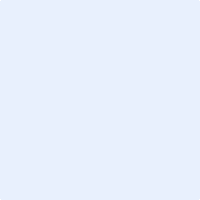 Date: Why do you want to join the GBC REB?  Please provide an expression of interest and include any relevant experience below. Chair/Manager’s Name: Title:  Department: Signature: Date: 